Come out and join in the fun – Ray Adams will be our host and emcee for the day. 
Ray is a popular broadcast personality who hosts his two long-time golf radio shows here in the valley, as well as his Match Play TV show (airing around the USA on the Bally Sports Network). He has interviewed scores of golfers from around the world’s professional tours, as well as Hall of Fame athletes from other sports and Hollywood celebrities.Positive Paths Positive Paths is a non-profit organization that promotes the advancement of women in our communities by providing mentorship, scholarships, and supportive services.Positive Paths exists to support women in need, in the communities that we serve, by providing a life-bridge to economic stability, personal growth and professional achievement. We do this through post-secondary scholarships with individual mentors, mentoring and professional development events, and supportive services. Positive Paths walks with women on their “positive path” to empowerment and success. Positive Paths has assisted more than 120 amazing women through our signature Scholarship and Mentoring Program. This support has changed their lives, and the future of their children. Our scholars and mentees are becoming nurses, doctors, lawyers, engineers, teachers and contributing members of our communities. Our fundraising efforts allow us to provide scholarships for education and training programs, and support the coordination of our mentoring programs. All of our mentors are volunteers, donating their time and expertise to assist our scholars and mentees. Through your generosity, the funds raised at our golf event allow us to continue to support women. We believe that when you assist women, you help entire families and strengthen communities.Thank you in advance for your consideration.For additional information, or to register for this event, please visit our website: https://www.positivepathsaz.org/golf-event/ or contact:Positive Paths(480) 788-0615email: donate@positivepathsaz.org1550 S. Alma School Rd. Ste. 250, Mesa, AZ 85210Sponsorship OpportunitiesPositive Paths Board of Directors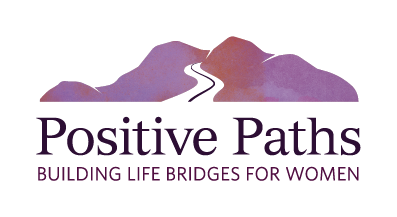 4th Annual Golf EventSunday, November 19, 2023Red Mountain Ranch Country Club6425 E. Teton Circle, Mesa, AZ 852154th Annual Golf EventSunday, November 19, 2023Red Mountain Ranch Country Club6425 E. Teton Circle, Mesa, AZ 85215Hole-In-One Title Sponsor $15,000Listed as Title Sponsor in all publicationsHole Sponsorship signageThree foursomes in the Golf EventName/Logo included on the event websiteSponsor items included in give-a-way bagsSpecial recognition during the eventEagle Presenting Sponsor $10,000Listed as Presenting Sponsor in all publications Hole Sponsorship signageTwo foursomes in the Golf EventName/Logo included on the event websiteSponsor items included in give-a-way bagsSpecial recognition during the eventBirdie Supporting Sponsor $5,000Listed as Supporting Sponsor in all publicationsOne foursome in the Golf EventHole Sponsorship signageName/Logo included on the event websiteSpecial recognition during the eventPar Sponsor $2,500One foursome in the Golf EventName/Logo included on the event websiteSpecial recognition during the event19th Hole Prize Sponsor $1,500Name/Logo included on the event websiteSpecial recognition during the eventHole Sponsor $300Signage at a tee boxRecognized as a Hole Sponsor during the eventSpirit Sponsor: I am unable to attend the event, but please accept my 100% tax-deductible donation in the amount of $________ toward a Scholarship. Foursome Cost:  $700Mulligan Package (4):  $20Charity Cheaters Package:  $50(8 Mulligans, 1 – 5’ putting string, 1 Ball Throw)To register as a sponsor, 
purchase foursomes, 
or make a donation, 
please visit the event websitehttps://www.positivepathsaz.org/golf-event/If you are paying by check 
or need an invoice, 
please contact 
donate@positivepathsaz.org 
or call (480) 788-0615Positive Paths is a tax-exempt organizationNonprofit Tax ID: 46-49430704th Annual Golf EventSunday, November 19, 2023Red Mountain Ranch Country Club6425 E. Teton Circle, Mesa, AZ 85215Cherri Marrese, 
Board PresidentPresident/OwnerCorporate Air Mechanical ServicesLaCinda Smoot Lewis, Board Vice PresidentCo-Owner/Business ManagerEFY Enterprises LLCDoreen Cott, Board SecretaryDirector of Economic DevelopmentTown of Queen CreekJoyce McKinney, Board Treasurer Retired IBMSandra Hudson, Board Past PresidentCEO Trust & Wealth ManagementPresident TrustBank ArizonaImelda Castro RetiredIntel Corporation Rhonda Curtis Branch PresidentFirst International Bank and TrustDonna GolubManager, Supply ChainThe Boeing CompanyDenise Hayes Sr. Content & Marketing Strategist Salt River Project Dr. Maria Hesse 
Faculty, Higher Education 
Arizona State University Jenna KahlAssociate Vice PresidentChandler-Gilbert Comm CollegeJulia MarreelRetiredHotel ManagementKim MoyersDirector, Cultural DevelopmentCity of Chandler Jackie OrcuttSenior Vice PresidentCBREJulie SoaveChief of Staff, Technical AssistantIntel CorporationNancy UkoOwner and AttorneyRegain Law FirmEmeritus Board MembersKathleen Dowler  Director of Community Health Dignity Health Caryn Gose Retired  Salt River Project Janice ParkerWorkforce DevelopmentConsultant 